Agulhas para acesso vascularEspecialidade: ACESSO VASCULAR| CARDIOLOGIA| Marca: ARGON| Produto: AGULHA PARA ACESSO VASCULAREm três diferentes modelos, as agulhas para introdução de fio guia possuem bisel afiado e firme que proporcionam introdução fácil e menos traumática.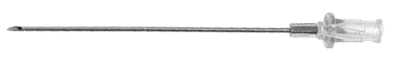 Características:Projetada para punção percutânea arterial;Tubo conector em formato quadrado que facilita a introdução de fio guia;Tubo conector transparente.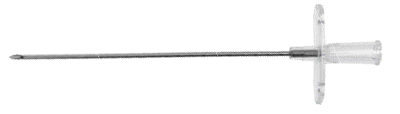 Características:Projetada para punção percutânea arterial;Tubo conector em formato quadrado que facilita a introdução de fio guia;Tubo conector transparente;Possui aletas que facilitam sua manipulação.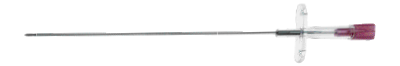 Características: Ideal para: angiografia carotídea, medida direta da pressão arterial, coleta de sangue e cateterismo percutâneo;Possui aletas e mandril;Cores diferenciam os calibres.ReferênciaMedidaFio GuiaGWI180218ga. X 07 cm.Aceita 0,038”GWI190219ga. X 07 cm.Aceita 0,035”ReferênciaMedidaFio GuiaBGWI180218ga. X 07 cm.Aceita 0,038”BGWI190219ga. X 07 cm.Aceita 0,035”ReferênciaMedidaFio GuiaSN180218ga. X 07 cm.Aceita 0,038”SN190219ga. X 07 cm.Aceita 0,035”